Подпись представителя команды                                                Подпись представителя команды                                   ______________________   (_______________________ )      ______________________   (____________________ )Судья          _______________________________________________________________________________________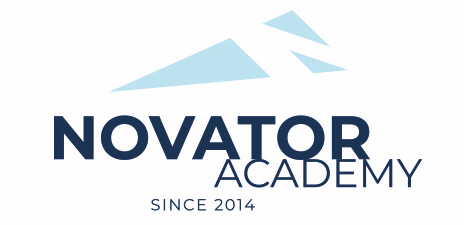 ПРОТОКОЛ  № 76Воз. категория  2012Стадион:    «Манеж стадиона Арена Химки»	«29» Января 2022 г.   15:00      ДФК ОлимпНоватор'12 - 2150№ФИОСтМячиКарт№ФИОСтМячиКарт1Аленин Владимир21Быков Илья2Афонин Прохор2Горак Станислав3Ахмади Асил Заир3Илюшкин Никита 4Жилин Денис4Иноземцев Кирилл5Каменский Климент5Качинский Глеб6Кухленко Глеб6Козловцев Артём7Левшин Марк67Коломбет Николай 8Лигум Илья8Крымов Александр9Процко Константин39Леончик Александр10Родиошкин Артем210Неганов Тимур11Соловьев Савелий12Хоперский Михаил213Шестипёров РоманОфициальные представители командОфициальные представители командОфициальные представители командОфициальные представители командОфициальные представители командОфициальные представители командОфициальные представители командОфициальные представители командОфициальные представители командОфициальные представители команд№ФИОДолжностьДолжностьДолжность№ФИОДолжностьДолжностьДолжность1Филиппович ИгорьтренертренертренерГурин Алексейтренертренертренер2